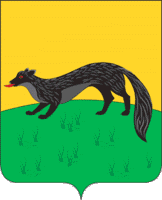 П О С Т А Н О В Л Е Н И Е администрации городского поселения -город  Богучарот «21» февраля 2017 года № 37				г. БогучарО внесении изменений в постановление администрации городского поселения – город Богучар от 14.03.2016 №68 «Об утверждении административного регламента муниципальной услуги «Подготовка и выдача разрешений на строительство»	В соответствии с Федеральным законом от 06.10.2003 № 131-ФЗ «Об общих принципах организации местного самоуправления в Российской Федерации», Уставом городского поселения – город Богучар, в целях устранения нарушений, выявленных в ходе плановой проверки соблюдения законодательства о градостроительной деятельности в соответствии с актом проверки от 28.11.2016 №492-2016, в рамках исполнения распоряжения администрации городского поселения – город Богучар от 12.01.2017 №09 «Об утверждении плана устранения нарушений, выявленных в ходе плановой проверки соблюдения законодательства о градостроительной деятельности, проведенной управлением архитектуры и градостроительства Воронежской области», распоряжением администрации городского поселения – город Богучар от 16.01.2017 №12-Р «О приведении наименований муниципальных услуг в соответствие с исчерпывающим перечнем процедур в сфере жилищного строительства, утвержденным постановлением правительства Российской Федерации от 30.04.2014 №403» администрация городского поселения – город Богучар постановляет:Внести в постановление администрации городского поселения – город Богучар от 14.03.2016 №68 «Об утверждении административного регламента муниципальной услуги «Подготовка и выдача разрешений на строительство» следующие изменения:Изменить наименование муниципальной услуги «Подготовка и выдача разрешений на строительство» на следующее наименование: «Предоставление разрешения на строительство».Контроль за исполнением настоящего распоряжения возложить на заместителя главы администрации городского поселения – город Богучар – юрисконсульта С. А. Аксёнова.Глава администрациигородского поселения – город Богучар		      И. М. Нежельский